TUTUSTUMME NOSTEESEEN VEDESSÄAvaa PhET-simulaatio Noste.Kun olet saanut Noste-simulaation auki, valitse Leikkikenttä-välilehti!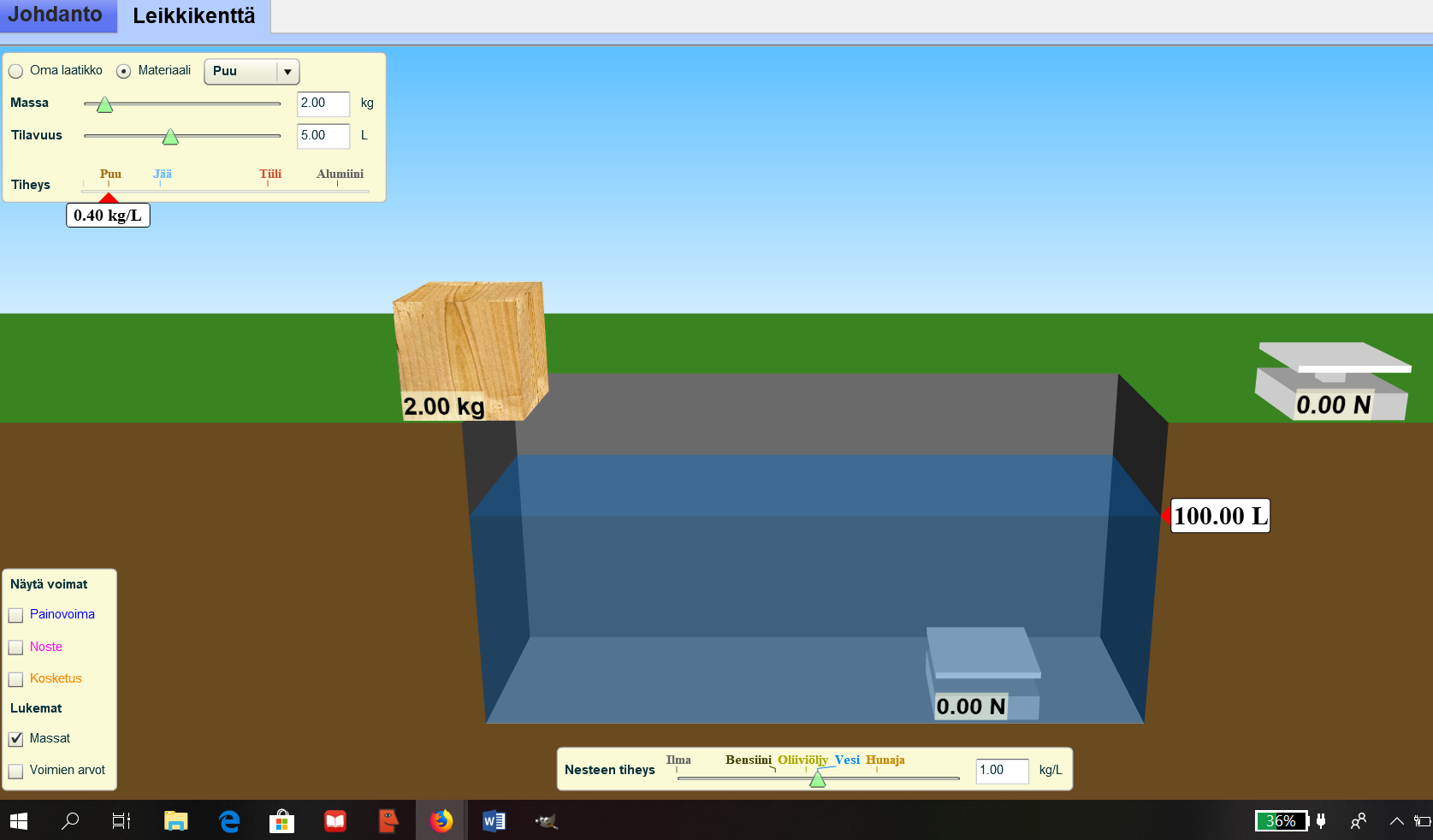 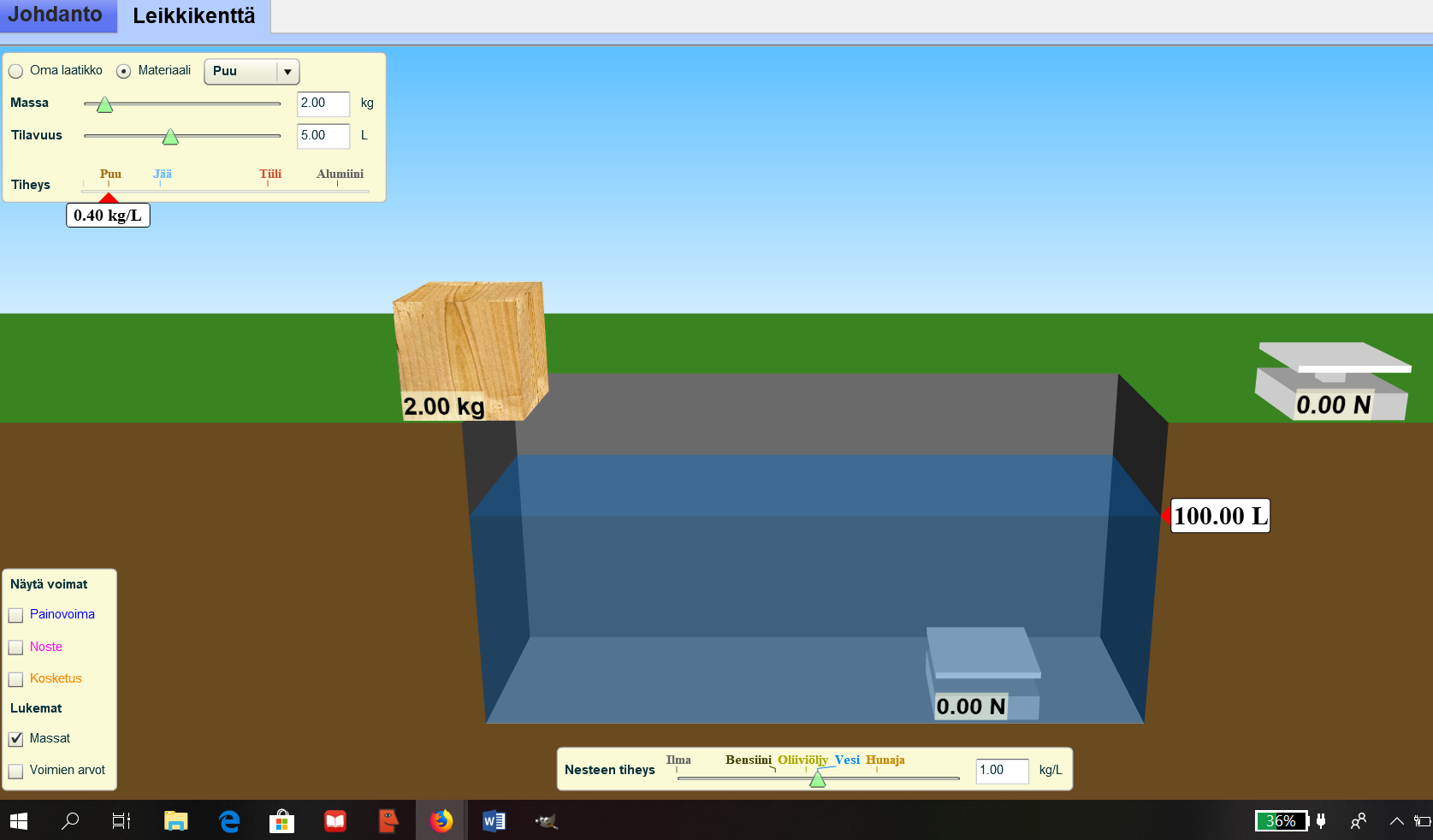     Mittaa ja laske:    1) Puukalikan paino kuivalla maalla = _______ N.        Puun syrjäyttämän veden tilavuus V = ________ litraa.        Puun syrjäyttämän vesimäärän paino:	G = mvesi *g                         = ρvesi * V * g	   = _____________________________ = __________ N .      2)  Jääkimpaleen paino kuivalla maalla = _______ N.            Jään syrjäyttämän veden tilavuus V = ________ litraa.           Laske:	ρjää =  = -------------------- = _________  .          Vertaa laskemaasi jään tiheyttä veden tiheyteen! Mitä huomaat?             ____________________________________________________________Jään syrjäyttämän vesimäärän paino:	G = mvesi *g                         = ρvesi * V * g	   = _____________________________ = __________ N      3) Tiilikasan paino kuivalla maalla = ________ N         Tiilikasan paino altaan pohjalla =  ________ N         Kuinka suuri on veden aiheuttama nostevoima edellisten perusteella? 		Vastaus: Noste = _________ N         Käyttämäsi tiilikasan tilavuus on 5 dm3. Laske tämän tiedon avulla miten suuri          on tiilikasan syrjäyttämän vesimäärän paino:G = mvesi *g                         = ρvesi * V * g	 	   = _____________________________ = __________ N 	    4) Alumiinikuution paino kuivalla maalla = ________ N        Alumiinikuution paino altaan pohjalla  = ________ N       Kuinka suuri on veden aiheuttama nostevoima edellisten perusteella? 		Vastaus: Noste = _________ N       Vertaa tämän Noste-voiman suuruutta tiilikasaan kohdistuneeseen nosteeseen!       Mitä huomat?        __________________________________________________________    5) Muotoile kaikkien edellisten mittausten sekä havaintojen pohjalta omin sanoin         kuuluisa Arkhimedeen laki vedessä:          ”Vedessä olevaan kappaleeseen kohdistuva noste on ___________________         _______________________________________________________________ .